                 pro školní rok 2020/2021Zápis do školní družiny pro žáky 1.-5.třídy se koná:             25.8.2020      7,00 -  13,00 hod.               26.8.2020      13,00 – 17,00 hod. /s sebou rodný list, číslo účtu, 150,00kč poplatek na září /Zápis do ŠD je pouze na jeden školní rok, proto se musí přijít zapsat všichni , co mají zájem o školní družinu.    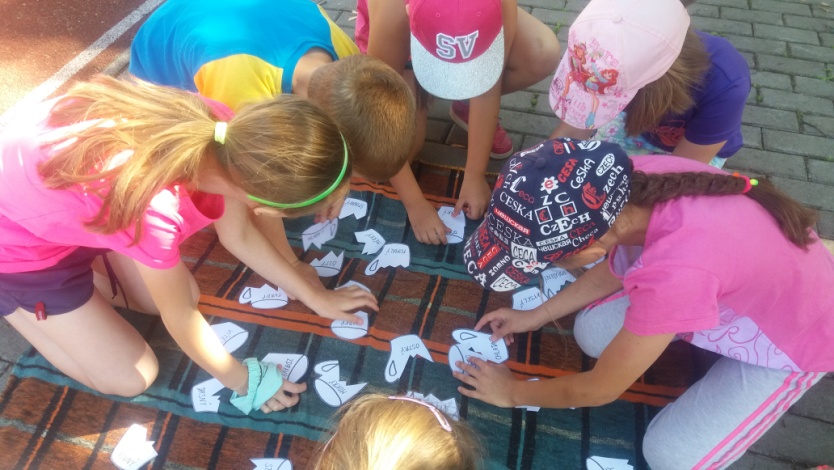 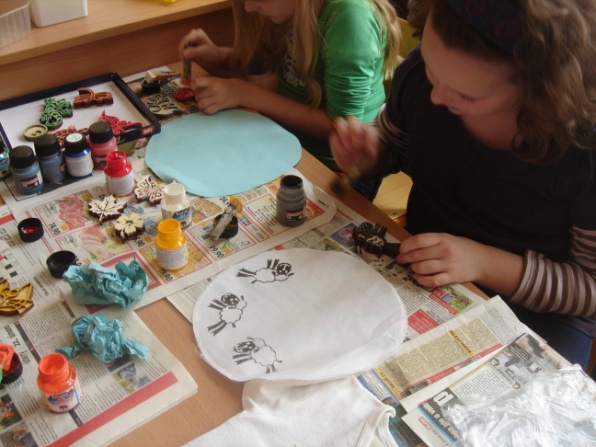 